PASSO A PASSO PARA ACESSAR INFORMAÇÕES REFERENTE A RECEITAS E DESPESAS DA COVID-19 JUNTO AO PORTAL DA TRANSPARÊNCIA DA PREFEITURA DE BANDEIRANTE-SCACESSAR  O SITE: https://e-gov.betha.com.br/transparencia/01037-041/main.faces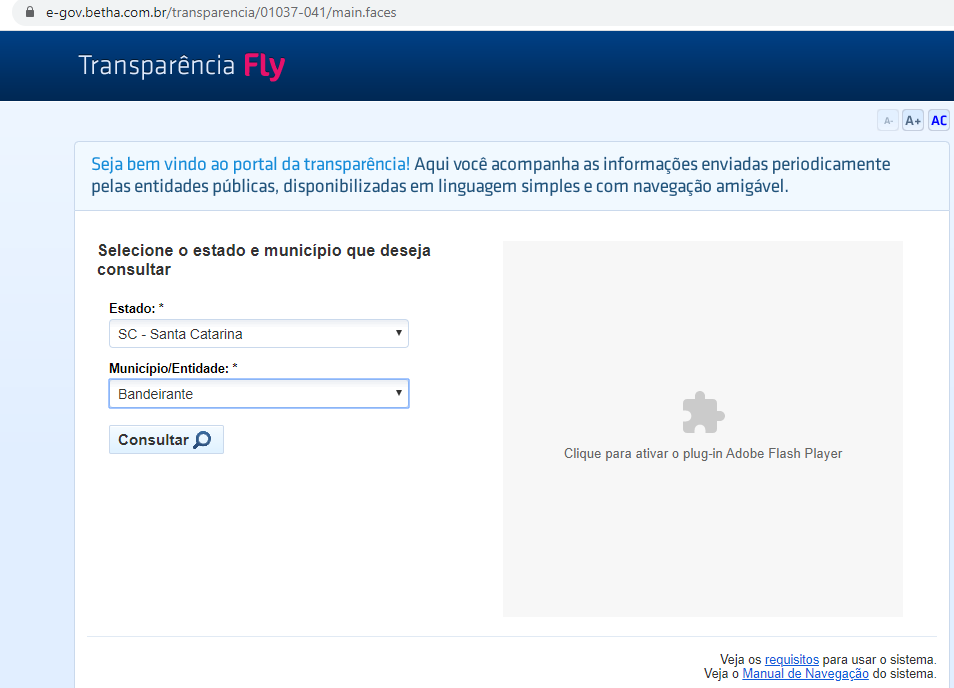 PARA ACESSAR AS RECEITAS:ACESSE  RECEITAS  RECEITAS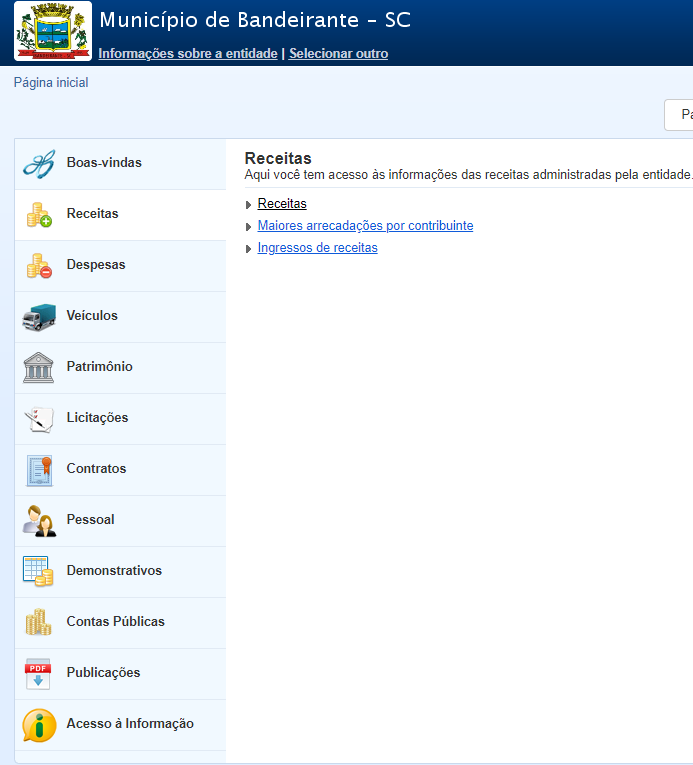 SELECIONE A ENTIDADE  FUNDO MUNICIPAL DE SAÚDESELECIONE  ANO E MÊS DESEJADO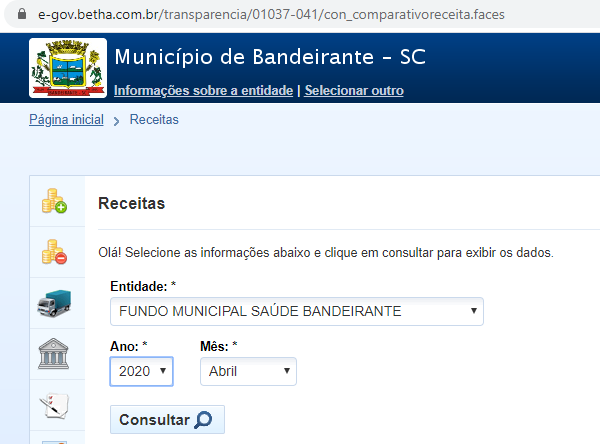 VÁ SELECIONANDO AS RECEITAS ATÉ CHEGAR A RECEITAS 4.1.7.1.8.03.9.1.00.00.01 - Transferência de Recursos do SUS - COVID-19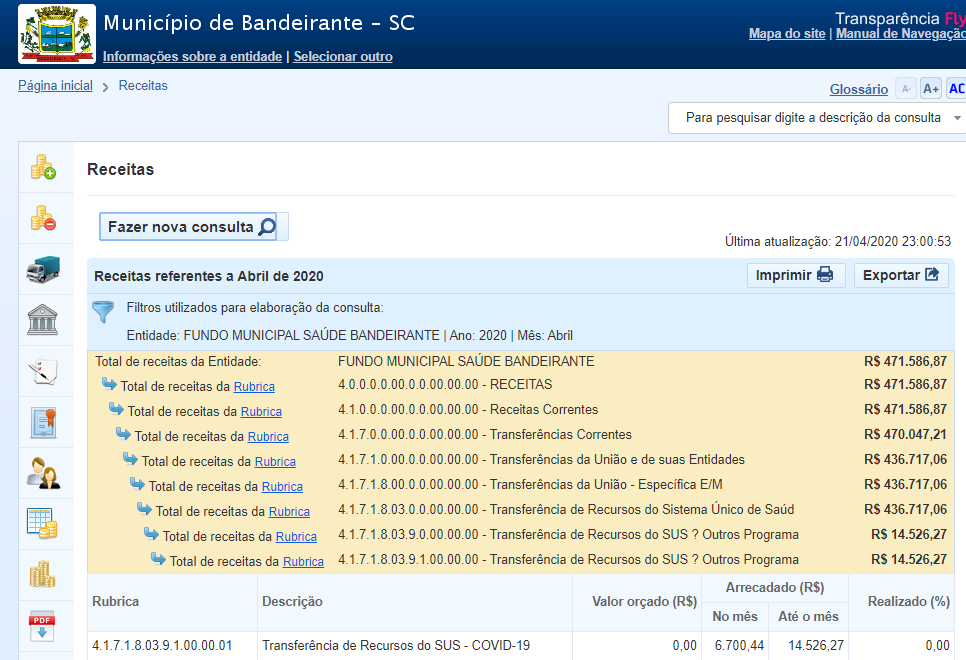 PARA ACESSAR AS DESPESAS:ACESSE  DESPESAS  GASTOS DIRETOS POR PROJETO ATIVIDADE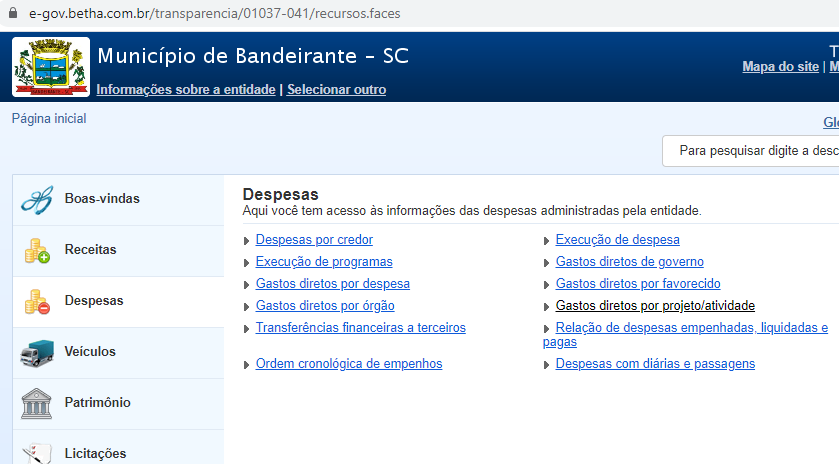 SELECIONE A ENTIDADE  FUNDO MUNICIPAL DE SAÚDESELECIONE  ANO E MÊS DESEJADO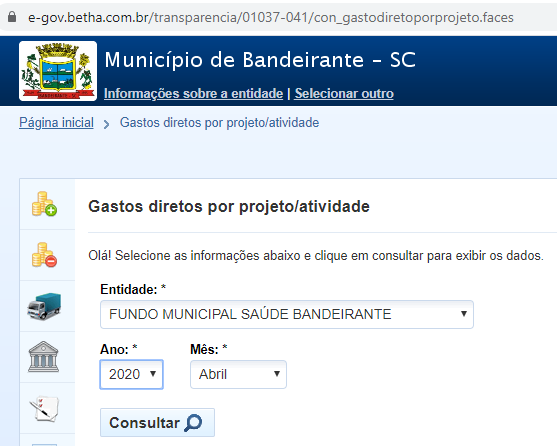 SELECIONE O PROJETO ATIVIDADE  2073 - ENFRENTAMENTO DA EMERGÊNCIA COVID-19 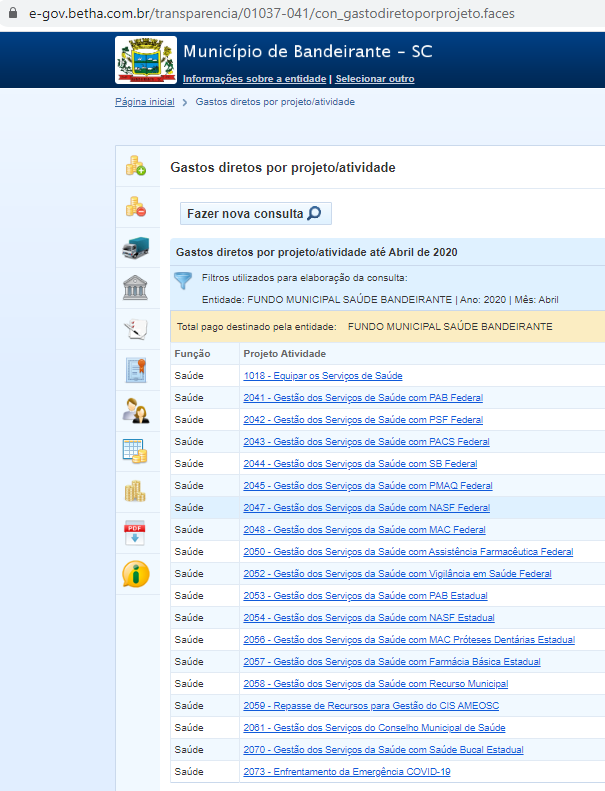 OBSERVAÇÃO: OS GASTOS NESTA SELEÇÃO SOMENTE SERÃO COMPUTADOS APÓS A EFETIVAÇÃO DO PAGAMENTO.